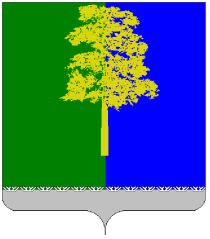 Муниципальное образование Кондинский районХанты-Мансийского автономного округа - ЮгрыАДМИНИСТРАЦИЯ КОНДИНСКОГО РАЙОНАУПРАВЛЕНИЕ  ОБРАЗОВАНИЯПРИКАЗ         от «30 » августа 2017 года                                                                                          № 547  пгт. МеждуреченскийОб организации методической работыв системе образования Кондинского района на 2017-2018 учебный год С целью создания условий для развития кадрового потенциала, обеспечения роста педагогической  и управленческой компетентности, повышения эффективности и качества образовательного процесса и результатов в системе образования,  приказываю: Утвердить перечень районных методических объединений и назначить руководителями районных методических объединений педагогических работников образовательных организаций (приложение 1).Определить кураторами работы районных методических объединений специалистов управления образования и муниципального казенного учреждения «Центр обеспечения функционирования и развития образовательных учреждений» (приложение 2).Руководителям образовательных организаций (С.П. Росляков, О.Г. Мурашина, Е.А. Рябова, И.Е.Макарова, Е.О. Ганиярова):производить оплату за руководство районным методическим объединением в соответствии с действующим муниципальным нормативным актом, регламентирующим оплату труда работников муниципальных образовательных организаций Кондинского района. ознакомить работников, указанных в приложении 1 с данным приказом под роспись.Руководителям методических объединений представить в срок до 11 сентября 2017 года в МКУ «Центр обеспечения функционирования и развития образовательных учреждений» план работы  своего методического объединения или паспорт образовательного проекта; в срок до 25 сентября 2017 года – образовательный проект и общий план работы на учебный год.Контроль за исполнением настоящего приказа возложить на заместителя начальника управления образования М.А.Козлову.Начальник  управления образования                                                               Н.И.Суслова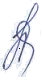 Приложение  1к приказу управления образования администрации Кондинского района                                                                                          от 30.08.2017  №  547Состав руководителей районных методических объединений на 2016-2017 учебный годПриложение  2к приказу управления образования администрации Кондинского района от 30.08. 2017  № 547Список кураторов деятельности районных методических объединений на 2017-2018 учебный год№ п/пРайонное методическое объединениеРуководительМесто работыУчителей русского языка и литературыЧернавская Татьяна АлексеевнаМБОУ Междуреченская СОШУчителей истории, обществознанияАникеева Марина ЮрьевнаМБОУ Междуреченская СОШУчителей математики Рябова Елена АндреевнаМКОУ Половинкинская СОШУчителей начальных классовКузьмина Оксана АлексеевнаМБОУ Междуреченская  СОШПреподавателей – организаторов ОБЖ и учителей физической культурыРябов Игорь ВладимировичМКОУ Половинкинская СОШУчителей иностранного языкаТарасова Мария ВладимировнаМБОУ Междуреченская  СОШЗаместителей директоровТерентьева Гузалия БайрамгалиевнаМКОУ Морткинская СОШ«Развитие технического творчества и робототехники» Федосеев Дмитрий ВладимировичМБОУ Междуреченская  СОШ «Обучение детей с ОВЗ»Коршунова Наталья НиколаевнаМБДОУ детский сад «Красная шапочка»Педагогов дошкольного образованияМакарова Ирина ЕвгеньевнаМБДОУ детский сад «Красная шапочка»«Шахматное образование»Халилова Светлана ВячеславовнаМКОУ Луговская СОШ№ п/пМетодическое объединениеКураторДолжностьУчителей русского языка и литературыКозлова Маргарита АркадьевнаЗаместитель начальника управления образования администрации Кондинского районаУчителей истории, обществознанияИконникова Наталья МихайловнаНачальник отдела организационно-правового обеспечения управления образования администрации Кондинского районаУчителей математикиЮдина Татьяна ВасильевнаСпециалист - эксперт отдела организационно-правового обеспечения управления образования администрации Кондинского районаПреподавателей – организаторов ОБЖ и учителей физической культурыНестерова Елизавета АлександровнаГлавный специалист отдела дополнительного образования и технологий воспитания управления образования администрации Кондинского районаУчителей начальных классовМахова Антонина ВладимировнаЗаместитель директора МКУ «ЦОФР ОУ Кондинского района»Учителей иностранного языкаДружинина Татьяна НиколаевнаЭксперт МКУ «ЦОФР ОУ Кондинского района»Заместителей директоровМахова Антонина ВладимировнаЗаместитель директора МКУ «ЦОФР ОУ Кондинского района»«Развитие технического творчества и робототехники»Старцева Елена АльбертовнаНачальник отдела дополнительного образования и технологий воспитания управления образования администрации Кондинского района «Обучение детей с ОВЗ»Айнетдинова Ирина ГеннадьевнаНачальник отдела по общему и дошкольному образованию управление образования администрации Кондинского районаПедагогов дошкольного образованияКонева Татьяна РомановнаГлавный специалист отдела по общему и дошкольному образованию управление образования администрации Кондинского района«Шахматное образование»  Айнетдинова Ирина ГеннадьевнаНачальник отдела по общему и дошкольному образованию управление образования администрации Кондинского районаОбщее руководство всей методической работойОбщее руководство всей методической работойСпециалисты МКУ «Центр обеспечения функционирования и развития образовательных учреждений»Специалисты МКУ «Центр обеспечения функционирования и развития образовательных учреждений»